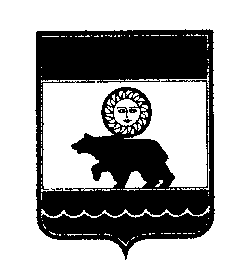 СОВЕТ КОЛПАШЕВСКОГО ГОРОДСКОГО ПОСЕЛЕНИЯ                                                                        РЕШЕНИЕ                                             26 сентября 2022 г.                                          № 30    г. Колпашево                                                                                              О внесении изменений в решение Совета Колпашевского городского поселенияот 30 ноября 2021 года № 49 «О бюджете муниципального образования «Колпашевское городское поселение» на 2022 год и на плановый период 2023 и 2024 годов»Рассмотрев представленный Главой Колпашевского городского поселения проект решения Совета Колпашевского городского поселения «О внесении изменений в решение Совета Колпашевского городского поселения от 30 ноября 2021 года № 49 «О бюджете муниципального образования «Колпашевское городское поселение» на 2022 год и на плановый период 2023 и 2024 годов», руководствуясь статьей 29 Устава муниципального образования «Колпашевское городское поселение», Положением о бюджетном процессе в муниципальном образовании «Колпашевское городское поселение», утвержденным решением Совета Колпашевского городского поселения от 23 декабря 2020 года № 34РЕШИЛ:1. Внести в решение Совета Колпашевского городского поселения от 30 ноября 2021 года № 49 «О бюджете муниципального образования «Колпашевское городское поселение» на 2022 год и на плановый период 2023 и 2024 годов» следующие изменения:1.1. Пункт 1 изложить в следующей редакции:«1. Утвердить основные характеристики бюджета муниципального образования «Колпашевское городское поселение» на 2022 год:1) общий объем доходов бюджета муниципального образования «Колпашевское городское поселение» в сумме 399 979,5 тыс. рублей, в том числе налоговые и неналоговые доходы в сумме 85 287,0 тыс. рублей, безвозмездные поступления в сумме 314 692,5 тыс. рублей;2) общий объем расходов бюджета муниципального образования «Колпашевское городское поселение» в сумме 404 472,8 тыс. рублей;3) дефицит бюджета муниципального образования «Колпашевское городское поселение» в сумме 4 493,3 тыс. рублей.».1.2. Приложение № 1 «Объем межбюджетных трансфертов бюджету муниципального образования «Колпашевское городское поселение» на 2022 год и на плановый период 2023 и 2024 годов» изложить в редакции согласно приложению № 1 к настоящему решению.1.3. Приложение № 3 «Источники финансирования дефицита бюджета муниципального образования «Колпашевское городское поселение» на 2022 год и на плановый период 2023 и 2024 годов» изложить в редакции согласно приложению № 2 к настоящему решению.1.4. Приложение № 4 «Ведомственная структура расходов бюджета муниципального образования «Колпашевское городское поселение» на 2022 год и на плановый период 2023 и 2024 годов» изложить в редакции согласно приложению № 3 к настоящему решению.1.5. Приложение № 10 «Прогнозный план (программа) приватизации имущества, находящегося в собственности муниципального образования «Колпашевское городское поселение» и приобретения имущества в собственность муниципального образования «Колпашевское городское поселение» на 2022 год и на плановый период 2023 и 2024 годов» изложить в редакции согласно приложению № 4 к настоящему решению.1.6. Приложение № 12 «Перечень и объемы финансирования муниципальных программ, реализуемых на территории муниципального образования «Колпашевское городское поселение» и финансируемых из бюджета муниципального образования «Колпашевское городское поселение» на 2022 год и на плановый период 2023 и 2024 годов» изложить в редакции согласно приложению № 5 к настоящему решению.2. Настоящее решение вступает в силу с даты официального опубликования.3. Настоящее решение опубликовать в Ведомостях органов местного самоуправления Колпашевского городского поселения и разместить на официальном сайте органов местного самоуправления Колпашевского городского поселения.Глава Колпашевскогогородского поселения 					                            	           А.В.ЩукинПредседатель Совета Колпашевского городского поселения                                                                        А.Ф.РыбаловПриложение № 1 к решению Совета Колпашевскогогородского поселенияот 26.09.2022 № 30 «Приложение № 1 УТВЕРЖДЕНОрешением Совета
Колпашевского городского поселения от 30.11.2021 № 49 Объем межбюджетных трансфертов бюджету муниципального образования «Колпашевское городское поселение» на 2022 год и на плановый период 2023 и 2024 годов       (тыс. рублей).»Приложение № 2 к решению Совета Колпашевскогогородского поселенияот 26.09.2022 № 30«Приложение № 3 УТВЕРЖДЕНОрешением Совета Колпашевского городского поселения от 30.11.2021 № 49Источники финансирования дефицита бюджета муниципального
образования «Колпашевское городское поселение» на 2022 год
и на плановый период 2023 и 2024 годов(тыс. рублей).»Приложение № 3 к решению Совета Колпашевского городского поселения от 26.09.2022 № 30 «Приложение № 4УТВЕРЖДЕНОрешением Совета Колпашевского городского поселения от 30.11.2021 № 49Ведомственная структура расходов бюджета муниципального образования «Колпашевское городское поселение» на 2022 год и на плановый период 2023 и 2024 годов    (тыс. рублей)   .»Приложение № 4 к решению Совета Колпашевскогогородского поселенияот 26.09.2022 № 30«Приложение № 10 УТВЕРЖДЕНО решением Совета Колпашевского городского поселения от 30.11.2021 № 49Прогнозный план (программа) приватизации имущества, находящегося в собственности муниципального
 образования «Колпашевское городское поселение» и приобретения имущества в собственность муниципального
 образования «Колпашевское городское поселение» на 2022 год и на плановый период 2023 и 2024 годовПеречень подлежащих приватизации объектов имущества, находящегося в собственности муниципального образования «Колпашевское городское поселение»(тыс. рублей)Приобретение движимого и недвижимого имущества в собственность муниципального образования «Колпашевское городское поселение» в 2022 году .»Приложение № 5 к решению Совета Колпашевского городского поселения от 26.09.2022 № 30«Приложение № 12УТВЕРЖДЕНОрешением Совета Колпашевского городского поселения от 30.11.2021 № 49Перечень и объемы финансирования муниципальных программ, реализуемых на территории муниципального образования «Колпашевское городское поселение» и финансируемых из бюджета муниципального образования «Колпашевское городское поселение» на 2022 год и на плановый период 2023 и 2024 годов (тыс. рублей).»Коды бюджетной классификации Российской ФедерацииНаименование доходного источникаСуммаСуммаСуммаКоды бюджетной классификации Российской ФедерацииНаименование доходного источника2022 год 2023 год 2024 год 000 2 02 00000 00 0000 000БЕЗВОЗМЕЗДНЫЕ ПОСТУПЛЕНИЯ ОТ ДРУГИХ БЮДЖЕТОВ БЮДЖЕТНОЙ СИСТЕМЫ РОССИЙСКОЙ ФЕДЕРАЦИИ314 692,557 464,355 360,5000 2 02 10000 00 0000 150ДОТАЦИИ БЮДЖЕТАМ БЮДЖЕТНОЙ СИСТЕМЫ РОССИЙСКОЙ ФЕДЕРАЦИИ50 459,749 961,949 507,8901 2 02 15001 13 0000 150Дотации бюджетам городских поселений на выравнивание бюджетной обеспеченности из бюджета субъекта Российской Федерации50 459,749 961,949 507,8000 2 02 20000 00 0000 150СУБВЕНЦИИ БЮДЖЕТАМ БЮДЖЕТНОЙ СИСТЕМЫ РОССИЙСКОЙ ФЕДЕРАЦИИ (МЕЖБЮДЖЕТНЫЕ СУБСИДИИ)18 140,20,00,0901 2 02 25555 13 0000 150Субсидии бюджетам на реализацию программ формирования современной городской среды18 140,20,00,0000 2 02 3000 00 0000 150СУБВЕНЦИИ БЮДЖЕТАМ БЮДЖЕТНОЙ СИСТЕМЫ РОССИЙСКОЙ ФЕДЕРАЦИИ 3 443,40,00,0901 2 02 35082 13 0000 150Субвенции бюджетам поселений Колпашевского района на предоставление жилых помещений детям-сиротам и детям, оставшимся без попечения родителей, лицам из их числа по договорам найма специализированных жилых помещений3 443,40,00,0000 2 02 40000 00 0000 150ИНЫЕ МЕЖБЮДЖЕТНЫЕ ТРАНСФЕРТЫ242 649,27 502,45 852,7901 2 02 45424 13 0000 150Иные межбюджетные трансферты на создание комфортной городской среды в малых городах и исторических поселениях-победителях Всероссийского конкурса лучших проектов создания комфортной городской среды78 441,10,00,0901 2 02 45424 13 0000 150Иной межбюджетный трансферт на реализацию проектов создания комфортной городской среды в малых городах и исторических поселениях - победителях Всероссийского конкурса лучших проектов создания комфортной городской среды в рамках реализации регионального проекта «Формирование комфортной городской среды» национального проекта «Жилье и городская среда» за счет средств резервного фонда Правительства Российской Федерации40 600,00,00,0901 2 02 49999 13 0000 150Иные межбюджетные трансферты на поддержку мер по обеспечению сбалансированности местных бюджетов11 781,72 524,5874,8901 2 02 49999 13 0000 150Иные межбюджетные трансферты на осуществление дорожной деятельности в отношении автомобильных дорог общего пользования местного значения в границах населенных пунктов муниципального образования «Колпашевское городское поселение»3 795,30,00,0901 2 02 49999 13 0000 150Иные межбюджетные трансферты на реализацию мероприятия «Повышение уровня благоустройства муниципальных территорий общего пользования» муниципальной программы «Формирование современной городской среды Колпашевского городского поселения на 2018 - 2024 гг.»954,70,00,0901 2 02 49999 13 0000 150Иные межбюджетные трансферты на организацию транспортного обслуживания населения Колпашевского городского поселения автомобильным транспортом20 000,00,00,0901 2 02 49999 13 0000 150Иные межбюджетные трансферты на создание комфортной городской среды в малых городах и исторических поселениях-победителях всероссийского конкурса лучших проектов создания комфортной городской среды769,50,00,0901 2 02 49999 13 0000 150Иные межбюджетные трансферты на исполнение судебных актов18 155,80,00,0901 2 02 49999 13 0000 150Иной межбюджетный трансферт на обеспечение условий для развития физической культуры и массового спорта4 977,94 977,94 977,9901 2 02 49999 13 0000 150Иной межбюджетный трансферт на организацию деятельности катка по адресу г. Колпашево, ул. Кирова, 41171,80,00,0901 2 02 49999 13 0000 150Иные межбюджетные трансферты на выполнение работ по строительному контролю и авторскому надзору по объектам благоустройства наиболее посещаемых муниципальных территорий Колпашевского городского поселения220,00,00,0901 2 02 49999 13 0000 150Иные межбюджетные трансферты на разработку, внесение изменений в дизайн-проекты и проектно-сметную документацию по объектам благоустройства наиболее посещаемых муниципальных территорий общественного пользования300,00,00,0901 2 02 49999 13 0000 150Иные межбюджетные трансферты на возмещение затрат по организации теплоснабжения теплоснабжающими организациями, использующими в качестве основного топлива уголь82,30,00,0901 2 02 49999 13 0000 150Иные межбюджетные трансферты на капитальный ремонт и (или) ремонт автомобильных дорог общего пользования местного значения35 516,90,00,0901 2 02 49999 13 0000 150Иные межбюджетные трансферты на приобретение, доставку и установку оборудования для малобюджетных спортивных площадок по месту жительства и учёбы480,00,00,0901 2 02 49999 13 0000 150Иные межбюджетные трансферты на проведение капитальных ремонтов объектов коммунальной инфраструктуры в целях подготовки хозяйственного комплекса Томской области к безаварийному прохождению отопительного сезона2 175,20,00,0901 2 02 49999 13 0000 150Иные межбюджетные трансферты на финансовую поддержку инициативного проекта «Обустройство уличного освещения в г. Колпашево, по ул. Гоголя», выдвинутого муниципальным образованием «Колпашевское городское поселение», входящим в состав Колпашевского района Томской области1 000,00,00,0901 2 02 49999 13 0000 150Иные межбюджетные трансферты на финансовую поддержку инициативного проекта «Обустройство ограждения кладбища в с. Тогур, ул. Тургенева 30/1 (2 этап)», выдвинутого муниципальным образованием «Колпашевское городское поселение», входящим в состав Колпашевского района Томской области1 000,00,00,0901 2 02 49999 13 0000 150Субвенция на предоставление социальной выплаты, удостоверяемой государственным жилищным сертификатом Томской области, лицам, которые ранее относились к категории детей-сирот и детей, оставшихся без попечения родителей2 304,20,00,0901 2 02 49999 13 0000 150Иные межбюджетные трансферты для расселения жителей г. Колпашево Колпашевского района Томской области из жилых помещений, расположенных в зоне обрушения береговой линии реки Оби в районе города Колпашево9 296,00,00,0901 2 02 49999 13 0000 150Иные межбюджетные трансферты на организацию теплоснабжения населённых пунктов Колпашевского городского поселения2 950,00,00,0901 2 02 49999 13 0000 150Иные межбюджетные трансферты на выполнение работ по подключению (техническому присоединению) к сети газораспределения356,60,00,0901 2 02 49999 13 0000 150Иные межбюджетные трансферты на благоустройство населенных пунктов Колпашевского городского поселения625,60,00,0901 2 02 49999 13 0000 150Иные межбюджетные трансферты на ликвидацию мест несанкционированного размещения твёрдых коммунальных отходов500,00,00,0901 2 02 49999 13 0000 150Иные межбюджетные трансферты на благоустройство населенных пунктов Колпашевского городского поселения2 200,00,00,0901 2 02 49999 13 0000 150Иные межбюджетные трансферты на благоустройство объекта «Памятный мемориал на территории сквера по адресу: г.Колпашево, ул. М.Горького,2»2 000,00,00,0901 2 02 49999 13 0000 150Иные межбюджетные трансферты на организацию уличного освещения населённых пунктов Колпашевского городского поселения390,00,00,0901 2 02 49999 13 0000 150Иные межбюджетные трансферты на организацию водоснабжения420,00,00,0901 2 02 49999 13 0000 150Иные межбюджетные трансферты на подготовку и проведение выборов депутатов представительных органов поселений Колпашевского района884,60,00,0901 2 02 49999 13 0000 150Иные межбюджетные трансферты из резервного фонда финансирования непредвиденных расходов Администрации Томской области (в соответствии с распоряжением АТО от 14.07.2022 № 250-р-в) на ремонт детских игровых площадок250,00,00,0901 2 02 49999 13 0000 150Иные межбюджетные трансферты на командировочные расходы победителю конкурса на звание «Лучший муниципальный служащий в Томской области»50,00,00,0Наименование источников финансирования дефицита бюджетаСуммаСуммаСуммаНаименование источников финансирования дефицита бюджета2022 год2023 год2024 годИзменение остатков средств на счетах по учету средств местного бюджета4 493,30,00,0Увеличение прочих остатков денежных средств бюджетов городских поселений-399 979,5-143 166,4-143 487,1Уменьшение прочих остатков денежных средств бюджетов городских поселений404 472,8143 166,4143 487,1Итого: 4 493,30,00,0НаименованиеВедомствоРаздел, подразделЦелевая статьяВид расходовСуммаСуммаСуммаНаименованиеВедомствоРаздел, подразделЦелевая статьяВид расходов2022 год 2023 год2024 годВСЕГО РАСХОДОВ404 472,8143 166,4143 487,11. Администрация Колпашевского городского поселения901376 673,4116 770,0117 090,7Общегосударственные вопросы010043 415,841 201,344 672,1Функционирование высшего должностного лица субъекта Российской Федерации и муниципального образования01021 897,91 793,91 793,9Непрограммное направление расходов010298 0 00 000001 897,91 793,91 793,9Расходы на обеспечение органов местного самоуправления, Представительного органа муниципального образования010298 0 01 000001 897,91 793,91 793,9Расходы на обеспечение деятельности (оказание муниципальных услуг) муниципальных учреждений, организаций, органов местного самоуправления010298 0 01 000011 897,91 793,91 793,9Расходы на выплаты персоналу в целях обеспечения выполнения функций государственными (муниципальными) органами, казенными учреждениями, органами управления государственными внебюджетными фондами010298 0 01 000011001 897,91 793,91 793,9Расходы на выплаты персоналу государственных (муниципальных) органов010298 0 01 000011201 897,91 793,91 793,9Функционирование Правительства Российской Федерации, высших исполнительных органов государственной власти субъектов Российской Федерации, местных администраций010436 598,734 776,034 776,0Муниципальная программа "Совершенствование системы муниципального управления в Колпашевском районе"010440 0 00 0000050,00,00,0Программа "Развитие муниципальной службы и кадрового потенциала"010440 1 00 0000050,00,00,0Основное мероприятие "Повышение эффективности кадровой политики в муниципальном образовании "Колпашевский район"010440 1 01 0000050,00,00,0Расходы на организацию профессионального образования и дополнительного профессионального образования (за счет средств дотации бюджетам муниципальных районов на поддержку мер по обеспечению сбалансированности бюджетов на командировочные расходы)010440 1 01 Д000350,00,00,0Расходы на выплаты персоналу в целях обеспечения выполнения функций государственными (муниципальными) органами, казенными учреждениями, органами управления государственными внебюджетными фондами010440 1 01 Д000310050,00,00,0Расходы на выплаты персоналу государственных (муниципальных) органов010440 1 01 Д000312050,00,00,0Ведомственная целевая программа "Муниципальные кадры Колпашевского городского поселения"010483 0 00 0000048,448,448,4Обеспечение профессиональной переподготовки, повышения квалификации муниципальных служащих, участие в обучающих семинарах010483 0 01 0000048,448,448,4Расходы на организацию профессионального образования и дополнительного профессионального образования010483 0 01 0000348,448,448,4Закупка товаров, работ и услуг для обеспечения государственных (муниципальных) нужд010483 0 01 0000320048,448,448,4Иные закупки товаров, работ и услуг для обеспечения государственных (муниципальных) нужд010483 0 01 0000324048,448,448,4Непрограммное направление расходов010498 0 00 0000036 500,334 727,634 727,6Расходы на обеспечение органов местного самоуправления, Представительного органа муниципального образования010498 0 01 0000036 500,334 727,634 727,6Расходы на обеспечение деятельности (оказание муниципальных услуг) муниципальных учреждений, организаций, органов местного самоуправления010498 0 01 0000135 957,034 084,334 084,3Расходы на выплаты персоналу в целях обеспечения выполнения функций государственными (муниципальными) органами, казенными учреждениями, органами управления государственными внебюджетными фондами010498 0 01 0000110031 797,229 974,529 974,5Расходы на выплаты персоналу государственных (муниципальных) органов010498 0 01 0000112031 797,229 974,529 974,5Закупка товаров, работ и услуг для обеспечения государственных (муниципальных) нужд010498 0 01 000012004 114,44 069,84 069,8Иные закупки товаров, работ и услуг для обеспечения государственных (муниципальных) нужд010498 0 01 000012404 114,44 069,84 069,8Иные бюджетные ассигнования010498 0 01 0000180045,440,040,0Уплата налогов, сборов и иных платежей010498 0 01 0000185045,440,040,0Компенсация расходов по оплате стоимости проезда и провоза багажа в пределах Российской Федерации к месту использования отпуска и обратно010498 0 01 00002220,0320,0320,0Расходы на выплаты персоналу в целях обеспечения выполнения функций государственными (муниципальными) органами, казенными учреждениями, органами управления государственными внебюджетными фондами010498 0 01 00002100220,0320,0320,0Расходы на выплаты персоналу государственных (муниципальных) органов010498 0 01 00002120220,0320,0320,0Расходы на опубликование нормативно - правовых актов010498 0 01 00008323,3323,3323,3Закупка товаров, работ и услуг для обеспечения государственных (муниципальных) нужд010498 0 01 00008200323,3323,3323,3Иные закупки товаров, работ и услуг для обеспечения государственных (муниципальных) нужд010498 0 01 00008240323,3323,3323,3Обеспечение проведения выборов и референдумов01071 414,60,00,0Ведомственная целевая программа «Оказание содействия муниципальным образованием «Колпашевский район» поселениям Колпашевского района в проведении выборов депутатов представительных органов поселений Колпашевского района» 010733 0 00 00000884,60,00,0Оказание содействия поселениям Колпашевского района в подготовке и проведении выборов депутатов представительных органов поселений Колпашевского района010733 0 01 00000884,60,00,0Иные бюджетные ассигнования010733 0 01 00000800884,60,00,0Специальные расходы010733 0 01 00000880884,60,00,0Непрограммное направление расходов010798 0 00 00000530,00,00,0Прочие мероприятия010798 0 09 00000530,00,00,0Проведение выборов в представительные органы муниципального образования010798 0 09 00705530,00,00,0Закупка товаров, работ и услуг для обеспечения государственных (муниципальных) нужд010798 0 09 0070520030,00,00,0Иные закупки товаров, работ и услуг для обеспечения государственных (муниципальных) нужд010798 0 09 0070524030,00,00,0Иные бюджетные ассигнования010798 0 09 00705800500,00,00,0Специальные расходы010798 0 09 00705880500,00,00,0Резервные фонды0111751,91 000,01 000,0Непрограммное направление расходов011198 0 00 00000751,91 000,01 000,0Резервные фонды местных администраций011198 0 00 00200751,91 000,01 000,0Иные бюджетные ассигнования011198 0 00 00200800751,91 000,01 000,0Резервные средства011198 0 00 00200870751,91 000,01 000,0Другие общегосударственные вопросы01132 752,73 631,47 102,2Непрограммное направление расходов011398 0 00 000002 752,73 631,47 102,2Условно утвержденные расходы011398 0 00 002010,03 454,76 925,5Иные бюджетные ассигнования011398 0 00 002018000,03 454,76 925,5Резервные средства011398 0 00 002018700,03 454,76 925,5Прочие мероприятия011398 0 09 000002 752,7176,7176,7Расходы на оплату членских взносов Ассоциации "Совет муниципальных образований Томской области" 011398 0 09 00702109,4109,4109,4Иные бюджетные ассигнования011398 0 09 00702800109,4109,4109,4Уплата налогов, сборов и иных платежей011398 0 09 00702850109,4109,4109,4Расходы на организацию и проведение мероприятий, связанных с награждением и присвоением почётных званий муниципального образования "Колпашевское городское поселение"011398 0 09 0070367,367,367,3Закупка товаров, работ и услуг для обеспечения государственных (муниципальных) нужд011398 0 09 0070320038,338,338,3Иные закупки товаров, работ и услуг для обеспечения государственных (муниципальных) нужд011398 0 09 0070324038,338,338,3Социальное обеспечение и иные выплаты населению011398 0 09 0070330029,029,029,0Публичные нормативные выплаты гражданам несоциального характера011398 0 09 0070333029,029,029,0Расходы на исполнение судебных актов, предусматривающих обращение взыскания на средства местного бюджета по денежным обязательствам Администрации Колпашевского городского поселения011398 0 09 007362 576,00,00,0Иные бюджетные ассигнования011398 0 09 007368002 576,00,00,0Исполнение судебных актов011398 0 09 007368302 576,00,00,0Национальная безопасность и правоохранительная деятельность0300715,1637,7637,7Защита населения и территории от чрезвычайных ситуаций природного и техногенного характера, пожарная безопасность0310715,1637,7637,7Ведомственная целевая программа "Обеспечение безопасности жизнедеятельности населения на территории Колпашевского городского поселения"031084 0 00 00000715,1637,7637,7Обеспечение безопасности жизнедеятельности населения на территории Колпашевского городского поселения031084 0 01 00000715,1637,7637,7Закупка товаров, работ и услуг для обеспечения государственных (муниципальных) нужд031084 0 01 0000200715,1637,7637,7Иные закупки товаров, работ и услуг для обеспечения государственных (муниципальных) нужд031084 0 01 00000240715,1637,7637,7Национальная экономика040083 481,314 410,111 260,0Транспорт040822 159,21 944,21 944,2Муниципальная программа "Развитие транспортной инфраструктуры в Колпашевском районе"040849 0 00 0000020 000,00,00,0Подпрограмма "Организация транспортного обслуживания населения Колпашевского района"040849 2 00 0000020 000,00,00,0Основное мероприятие "Содействие в создании условий для предоставления транспортных услуг населению и организации транспортного обслуживания населения"040849 2 01 0000020 000,00,00,0Организации транспортного обслуживания населения Колпашевского городского поселения автомобильным транспортом040849 2 01 0040920 000,00,00,0Закупка товаров, работ и услуг для обеспечения государственных (муниципальных) нужд040849 2 01 0040920020 000,00,00,0Иные закупки товаров, работ и услуг для обеспечения государственных (муниципальных) нужд040849 2 01 0040924020 000,00,00,0Ведомственная целевая программа "Обеспечение транспортной доступности населения мкр. Рейд с. Тогур в навигационный период" 040885 0 00 000002 128,11 911,21 911,2Организация перевозок пассажиров речным транспортом с доступной для населения провозной платой040885 0 01 000002 076,61 861,61 861,6Иные бюджетные ассигнования040885 0 01 000008002 076,61 861,61 861,6Субсидии юридическим лицам (кроме некоммерческих организаций), индивидуальным предпринимателям, физическим лицам-производителям товаров, работ, услуг040885 0 01 000008102 076,61 861,61 861,6Траление причалов040885 0 03 0000051,549,649,6Закупка товаров, работ и услуг для обеспечения государственных (муниципальных) нужд040885 0 03 0000020051,549,649,6Иные закупки товаров, работ и услуг для обеспечения государственных (муниципальных) нужд040885 0 03 0000024051,549,649,6Непрограммное направление расходов040898 0 00 0000031,133,033,0Прочие мероприятия040898 0 09 0000031,133,033,0Создание условий для предоставления транспортных услуг населению и организации транспортного обслуживания населения в границах поселения040898 0 09 0073931,133,033,0Закупка товаров, работ и услуг для обеспечения государственных (муниципальных) нужд040898 0 09 0073920031,133,033,0Иные закупки товаров, работ и услуг для обеспечения государственных (муниципальных) нужд040898 0 09 0073924031,133,033,0Дорожное хозяйство (дорожные фонды)040959 872,112 465,99 315,8Муниципальная программа "Развитие транспортной инфраструктуры в Колпашевском районе"040949 0 00 0000039 312,20,00,0Подпрограмма "Приведение в нормативное состояние автомобильных дорог общего пользования местного значения"040949 1 00 0000039 312,20,00,0Основное мероприятие "Содействие в осуществлении дорожной деятельности в отношении автомобильных дорог местного значения, осуществлении муниципального контроля за сохранностью автомобильных дорог местного значения, и обеспечении безопасности дорожного движения на них, а также осуществлении иных полномочий в области использования автомобильных дорог и осуществления дорожной деятельности в соответствии с законодательством Российской Федерации"040949 1 01 0000039 312,20,00,0Предоставление бюджетам муниципальных образований Колпашевского района иных межбюджетных трансфертов на осуществление дорожной деятельности в отношении автомобильных дорог общего пользования местного значения в границах населенных пунктов040949 1 01 004043 795,30,00,0Закупка товаров, работ и услуг для обеспечения государственных (муниципальных) нужд040949 1 01 004042003 795,30,00,0Иные закупки товаров, работ и услуг для обеспечения государственных (муниципальных) нужд040949 1 01 004042403 795,30,00,0Капитальный ремонт и (или) ремонт автомобильных дорог общего пользования местного значения040949 1 01 4093033 741,10,00,0Закупка товаров, работ и услуг для обеспечения государственных (муниципальных) нужд040949 1 01 4093020033 741,10,00,0Иные закупки товаров, работ и услуг для обеспечения государственных (муниципальных) нужд040949 1 01 4093024033 741,10,00,0Капитальный ремонт и (или) ремонт автомобильных дорог общего пользования местного значения (в рамках софинансирования)040949 1 01 S09301 775,80,00,0Закупка товаров, работ и услуг для обеспечения государственных (муниципальных) нужд040949 1 01 S09302001 775,80,00,0Иные закупки товаров, работ и услуг для обеспечения государственных (муниципальных) нужд040949 1 01 S09302401 775,80,00,0Ведомственная целевая программа "Дороги муниципального образования "Колпашевское городское поселение" и инженерные сооружения на них"040986 0 00 0000020 559,912 465,99 315,8Поддержание автомобильных дорог поселения в состоянии пригодном к эксплуатации040986 0 01 0000020 032,911 938,98 788,8Закупка товаров, работ и услуг для обеспечения государственных (муниципальных) нужд040986 0 01 0000020020 032,911 938,98 788,8Иные закупки товаров, работ и услуг для обеспечения государственных (муниципальных) нужд040986 0 01 0000024020 032,911 938,98 788,8Устройство зимних автомобильных дорог и пешеходных тротуаров040986 0 02 00000527,0527,0527,0Закупка товаров, работ и услуг для обеспечения государственных (муниципальных) нужд040986 0 02 00000200527,0527,0527,0Иные закупки товаров, работ и услуг для обеспечения государственных (муниципальных) нужд040986 0 02 00000240527,0527,0527,0Другие вопросы в области национальной экономики04121 450,00,00,0Непрограммное направление расходов041298 0 00 000001 450,00,00,0Прочие мероприятия041298 0 09 000001 450,00,00,0Расходы на подготовку проектов изменений в генеральный план и правила землепользования и застройки 041298 0 09 00727910,00,00,0Закупка товаров, работ и услуг для обеспечения государственных (муниципальных) нужд041298 0 09 00727200910,00,00,0Иные закупки товаров, работ и услуг для обеспечения государственных (муниципальных) нужд041298 0 09 00727240910,00,00,0Подготовка документации по планировке и межеванию территорий населенных пунктов поселения041298 0 09 00738540,00,00,0Закупка товаров, работ и услуг для обеспечения государственных (муниципальных) нужд041298 0 09 00738200540,00,00,0Иные закупки товаров, работ и услуг для обеспечения государственных (муниципальных) нужд041298 0 09 00738240540,00,00,0Жилищно-коммунальное хозяйство0500173 764,819 004,219 004,2Жилищное хозяйство05011 500,01 500,01 500,0Ведомственная целевая программа "Капитальный ремонт муниципального жилищного фонда" 050187 0 00 000001 500,01 500,01 500,0Капитальный ремонт муниципального жилищного фонда050187 0 01 000001 500,01 500,01 500,0Закупка товаров, работ и услуг для обеспечения государственных (муниципальных) нужд050187 0 01 000002001 500,01 500,01 500,0Иные закупки товаров, работ и услуг для обеспечения государственных (муниципальных) нужд050187 0 01 000002401 500,01 500,01 500,0Коммунальное хозяйство05029 011,63 100,03 100,0Муниципальная программа "Развитие коммунальной инфраструктуры Колпашевского района"050248 0 00 000005 901,70,00,0Основное мероприятие "Содействие в организации электро-, тепло-, газо-, водоснабжения населения и водоотведения в границах поселений"050248 0 01 000005 901,70,00,0Закупка товаров, работ и услуг для обеспечения государственных (муниципальных) нужд050248 0 01 000002003 726,50,00,0Иные закупки товаров, работ и услуг для обеспечения государственных (муниципальных) нужд050248 0 01 000002403 726,50,00,0Проведение капитального ремонта объектов коммунальной инфраструктуры в целях подготовки хозяйственного комплекса Томской области к безаварийному прохождению отопительного сезона050248 0 01 409101 877,00,00,0Закупка товаров, работ и услуг для обеспечения государственных (муниципальных) нужд050248 0 01 409102001 877,00,00,0Иные закупки товаров, работ и услуг для обеспечения государственных (муниципальных) нужд050248 0 01 409102401 877,00,00,0Проведение капитального ремонта объектов коммунальной инфраструктуры в целях подготовки хозяйственного комплекса Томской области к безаварийному прохождению отопительного сезона (в рамках софинансирования)050248 0 01 S0910298,20,00,0Закупка товаров, работ и услуг для обеспечения государственных (муниципальных) нужд050248 0 01 S0910200298,20,00,0Иные закупки товаров, работ и услуг для обеспечения государственных (муниципальных) нужд050248 0 01 S0910240298,20,00,0Ведомственная целевая программа "Организация мероприятий в области коммунального хозяйства" 050288 0 00 000003 027,63 100,03 100,0Осуществление мероприятий в области коммунального хозяйства050288 0 01 000003 027,63 100,03 100,0Закупка товаров, работ и услуг для обеспечения государственных (муниципальных) нужд050288 0 01 000002003 027,63 100,03 100,0Иные закупки товаров, работ и услуг для обеспечения государственных (муниципальных) нужд050288 0 01 000002403 027,63 100,03 100,0Непрограммное направление расходов050299 0 00 0000082,30,00,0Резервные фонды исполнительного органа государственной власти субъекта Российской Федерации050299 0 02 0000082,30,00,0Резервный фонд финансирования непредвиденных расходов Администрации Томской области050299 0 02 0200082,30,00,0Иные бюджетные ассигнования050299 0 02 0200080082,30,00,0Субсидии юридическим лицам (кроме некоммерческих организаций), индивидуальным предпринимателям, физическим лицам-производителям товаров, работ, услуг050299 0 02 0200081082,30,00,0Благоустройство0503163 253,214 404,214 404,2Государственная программа "Эффективное управление региональными финансами, государственными закупками и совершенствование межбюджетных отношений в Томской области"050321 0 00 000002 000,00,00,0Подпрограмма "Совершенствование финансовой грамотности и развитие инициативного бюджетирования на территории Томской области"050321 4 00 000002 000,00,00,0Основное мероприятие "Содействие в реализации в муниципальных образованиях Томской области инициативных проектов, предложенных населением Томской области"050321 4 82 000002 000,00,00,0Финансовая поддержка инициативного проекта Колпашевского городского поселения "Обустройство уличного освещения в г. Колпашево по ул. Гоголя"050321 4 82 411211 000,00,00,0Закупка товаров, работ и услуг для обеспечения государственных (муниципальных) нужд050321 4 82 411212001 000,00,00,0Иные закупки товаров, работ и услуг для обеспечения государственных (муниципальных) нужд050321 4 82 411212401 000,00,00,0Финансовая поддержка инициативного проекта Колпашевского городского поселения "Обустройство ограждения кладбища в с. Тогур, ул. Тургенева 30/1 (2 этап)"050321 4 82 411221 000,00,00,0Закупка товаров, работ и услуг для обеспечения государственных (муниципальных) нужд050321 4 82 411222001 000,00,00,0Иные закупки товаров, работ и услуг для обеспечения государственных (муниципальных) нужд050321 4 82 411222401 000,00,00,0Муниципальная программа "Развитие коммунальной инфраструктуры Колпашевского района"050348 0 00 00000390,00,00,0Основное мероприятие "Содействие в организации электро-, тепло-, газо-, водоснабжения населения и водоотведения в границах поселений"050348 0 01 00000390,00,00,0Закупка товаров, работ и услуг для обеспечения государственных (муниципальных) нужд050348 0 01 00000200390,00,00,0Иные закупки товаров, работ и услуг для обеспечения государственных (муниципальных) нужд050348 0 01 00000240390,00,00,0Муниципальная программа "Формирование современной городской среды на территории муниципального образования "Колпашевский район"050350 0 00 000002 520,00,00,0Основное мероприятие "Содействие в реализации мероприятий, направленных на улучшение состояния благоустройства территории муниципального образования "Колпашевский район"050350 0 03 000002 520,00,00,0Закупка товаров, работ и услуг для обеспечения государственных (муниципальных) нужд050350 0 03 000002002 520,00,00,0Иные закупки товаров, работ и услуг для обеспечения государственных (муниципальных) нужд050350 0 03 000002402 520,00,00,0Муниципальная программа "Формирование современной городской среды Колпашевского городского поселения на 2018-2024 г.г."050352 0 00 00000138 905,50,00,0Основное мероприятие "Разработка дизайн-проекта, проектной документации по участию в конкурсе "Малые города"050352 0 01 00000769,50,00,0Закупка товаров, работ и услуг для обеспечения государственных (муниципальных) нужд050352 0 01 00000200769,50,00,0Иные закупки товаров, работ и услуг для обеспечения государственных (муниципальных) нужд050352 0 01 00000240769,50,00,0Основное мероприятие "Авторский надзор и строительный контроль выполнения работ по благоустройству общественных территорий"050352 0 02 00000232,70,00,0Закупка товаров, работ и услуг для обеспечения государственных (муниципальных) нужд050352 0 02 00000200232,70,00,0Иные закупки товаров, работ и услуг для обеспечения государственных (муниципальных) нужд050352 0 02 00000240232,70,00,0Региональный проект "Формирование комфортной городской среды"050352 0 F2 00000137 903,30,00,0Создание комфортной городской среды в малых городах и исторических поселениях - победителях Всероссийского конкурса лучших проектов создания комфортной городской среды050352 0 F2 5424078 208,40,00,0Закупка товаров, работ и услуг для обеспечения государственных (муниципальных) нужд050352 0 F2 5424020078 208,40,00,0Иные закупки товаров, работ и услуг для обеспечения государственных (муниципальных) нужд050352 0 F2 5424024078 208,40,00,0Создание комфортной городской среды в малых городах и исторических поселениях - победителях Всероссийского конкурса лучших проектов создания комфортной городской среды за счет средств резервного фонда Правительства Российской 050352 0 F2 5424F40 600,00,00,0Закупка товаров, работ и услуг для обеспечения государственных (муниципальных) нужд050352 0 F2 5424F20040 600,00,00,0Иные закупки товаров, работ и услуг для обеспечения государственных (муниципальных) нужд050352 0 F2 5424F24040 600,00,00,0Реализация программ формирования современной городской среды050352 0 F2 5555019 094,90,00,0Закупка товаров, работ и услуг для обеспечения государственных (муниципальных) нужд050352 0 F2 5555020019 094,90,00,0Иные закупки товаров, работ и услуг для обеспечения государственных (муниципальных) нужд050352 0 F2 5555024019 094,90,00,0Ведомственная целевая программа "Охрана окружающей среды при обращении с отходами производства и потребления, повышение уровня благоустройства территорий Колпашевского района"050365 0 00 000003 325,60,00,0Выполнение мероприятий по благоустройству населенных пунктов Колпашевского района050365 0 06 000002 825,60,00,0Закупка товаров, работ и услуг для обеспечения государственных (муниципальных) нужд050365 0 06 000002002 825,60,00,0Иные закупки товаров, работ и услуг для обеспечения государственных (муниципальных) нужд050365 0 06 000002402 825,60,00,0Ликвидация мест несанкционированного размещения твердых коммунальных отходов050365 0 12 00000500,00,00,0Закупка товаров, работ и услуг для обеспечения государственных (муниципальных) нужд050365 0 12 00000200500,00,00,0Иные закупки товаров, работ и услуг для обеспечения государственных (муниципальных) нужд050365 0 12 00000240500,00,00,0Ведомственная целевая программа "Обеспечение бесперебойного функционирования сетей уличного освещения" 050389 0 00 000006 956,16 241,06 241,0Расходы на оплату потребленной электрической энергии для нужд системы уличного освещения050389 0 01 000004 346,34 331,04 331,0Закупка товаров, работ и услуг для обеспечения государственных (муниципальных) нужд050389 0 01 000002004 346,34 331,04 331,0Иные закупки товаров, работ и услуг для обеспечения государственных (муниципальных) нужд050389 0 01 000002404 346,34 331,04 331,0Расходы на содержание объектов уличного освещения (техническое обслуживание объектов уличного освещения)050389 0 02 000002 027,61 910,01 910,0Закупка товаров, работ и услуг для обеспечения государственных (муниципальных) нужд050389 0 02 000002002 027,61 910,01 910,0Иные закупки товаров, работ и услуг для обеспечения государственных (муниципальных) нужд050389 0 02 000002402 027,61 910,01 910,0Расходы на обустройство уличного освещения в г. Колпашево, по ул. Гоголя050389 0 04 00000582,20,00,0Финансовая поддержка инициативного проекта Колпашевского городского поселения «Обустройство уличного освещения в г. Колпашево, по ул. Гоголя» (в рамках софинансирования)050389 0 04 S1121582,20,00,0Закупка товаров, работ и услуг для обеспечения государственных (муниципальных) нужд050389 0 04 S1121200582,20,00,0Иные закупки товаров, работ и услуг для обеспечения государственных (муниципальных) нужд050389 0 04 S1121240582,20,00,0Ведомственная целевая программа "Повышение уровня благоустройства населенных пунктов на территории муниципального образования "Колпашевское городское поселение" 050390 0 00 000003 363,71 863,71 863,7Поддержание надлежащего санитарно-экологического состояния территории муниципального образования "Колпашевское городское поселение"050390 0 01 000001 055,7935,7935,7Закупка товаров, работ и услуг для обеспечения государственных (муниципальных) нужд050390 0 01 000002001 055,7935,7935,7Иные закупки товаров, работ и услуг для обеспечения государственных (муниципальных) нужд050390 0 01 000002401 055,7935,7935,7Озеленение и улучшение состояния существующих зеленых насаждений на территории муниципального образования "Колпашевское городское поселение"050390 0 02 00000669,0609,0609,0Закупка товаров, работ и услуг для обеспечения государственных (муниципальных) нужд050390 0 02 00000200669,0609,0609,0Иные закупки товаров, работ и услуг для обеспечения государственных (муниципальных) нужд050390 0 02 00000240669,0609,0609,0Благоустройство территории муниципального образования "Колпашевское городское поселение"050390 0 03 000001 639,0319,0319,0Закупка товаров, работ и услуг для обеспечения государственных (муниципальных) нужд050390 0 03 000002001 639,0319,0319,0Иные закупки товаров, работ и услуг для обеспечения государственных (муниципальных) нужд050390 0 03 000002401 639,0319,0319,0Ведомственная целевая программа "Улучшение качества окружающей среды" 050394 0 00 0000064,764,764,7Мероприятия по сносу самовольных построек050394 0 01 0000064,764,764,7Закупка товаров, работ и услуг для обеспечения государственных (муниципальных) нужд050394 0 01 0000020064,764,764,7Иные закупки товаров, работ и услуг для обеспечения государственных (муниципальных) нужд050394 0 01 0000024064,764,764,7Непрограммное направление расходов050398 0 00 000005 727,66 234,86 234,8Прочие мероприятия050398 0 09 000005 727,66 234,86 234,8Организация и содержание мест захоронения050398 0 09 007101 025,41 025,41 025,4Иные бюджетные ассигнования050398 0 09 007108001 025,41 025,41 025,4Субсидии юридическим лицам (кроме некоммерческих организаций), индивидуальным предпринимателям, физическим лицам-производителям товаров, работ, услуг050398 0 09 007108101 025,41 025,41 025,4Организация ритуальных услуг050398 0 09 007111 843,21 487,51 487,5Иные бюджетные ассигнования050398 0 09 007118001 843,21 487,51 487,5Субсидии юридическим лицам (кроме некоммерческих организаций), индивидуальным предпринимателям, физическим лицам-производителям товаров, работ, услуг050398 0 09 007118101 843,21 487,51 487,5Прочие мероприятия по благоустройству городских и сельских поселений050398 0 09 007121 761,82 874,82 874,8Закупка товаров, работ и услуг для обеспечения государственных (муниципальных) нужд050398 0 09 007122001 761,82 874,82 874,8Иные закупки товаров, работ и услуг для обеспечения государственных (муниципальных) нужд050398 0 09 007122401 761,82 874,82 874,8Расходы на выполнение работ по устройству и содержанию новогодних снежных городков050398 0 09 00713547,1847,1847,1Закупка товаров, работ и услуг для обеспечения государственных (муниципальных) нужд050398 0 09 00713200547,1847,1847,1Иные закупки товаров, работ и услуг для обеспечения государственных (муниципальных) нужд050398 0 09 00713240547,1847,1847,1Финансовая поддержка инициативного проекта Колпашевского городского поселения «Обустройство ограждения кладбища в с.Тогур, ул.Тургенева 30/1 (2 этап)» (в рамках софинансирования)050398 0 09 S1122550,10,00,0Закупка товаров, работ и услуг для обеспечения государственных (муниципальных) нужд050398 0 09 S1122200550,10,00,0Иные закупки товаров, работ и услуг для обеспечения государственных (муниципальных) нужд050398 0 09 S1122240550,10,00,0Культура, кинематография080040 562,940 462,740 462,7Культура080140 562,940 462,740 462,7Ведомственная целевая программа "Сохранение и развитие культуры на территории Колпашевского городского поселения"080137 0 00 0000040 562,940 462,740 462,7Организация осуществления части переданных полномочий в области культуры080137 0 01 0000040 562,940 462,740 462,7Межбюджетные трансферты080137 0 01 0000050040 562,940 462,740 462,7Иные межбюджетные трансферты080137 0 01 0000054040 562,940 462,740 462,7Социальная политика100033 199,50,00,0Социальное обеспечение населения10039 296,00,00,0Непрограммное направление расходов100399 0 00 000009 296,00,00,0Резервные фонды исполнительного органа государственной власти субъекта Российской Федерации100399 0 02 000009 296,00,00,0Резервный фонд финансирования непредвиденных расходов Администрации Томской области100399 0 02 020009 296,00,00,0Социальное обеспечение и иные выплаты населению100399 0 02 020003009 296,00,00,0Социальные выплаты гражданам, кроме публичных нормативных социальных выплат100399 0 02 020003209 296,00,00,0Охрана семьи и детства100423 903,50,00,0Государственная программа "Социальная поддержка населения Томской области"100411 0 00 000005 747,60,00,0Подпрограмма "Обеспечение мер социальной поддержки отдельных категорий граждан"100411 1 00 000005 747,60,00,0Основное мероприятие "Предоставление жилых помещений детям-сиротам и детям, оставшимся без попечения родителей, лицам из их числа по договорам найма специализированных жилых помещений"100411 1 89 000005 747,60,00,0Предоставление жилых помещений детям-сиротам и детям, оставшимся без попечения родителей, лицам из их числа по договорам найма специализированных жилых помещений100411 1 89 40820789,10,00,0Капитальные вложения в объекты государственной (муниципальной) собственности100411 1 89 40820400789,10,00,0Бюджетные инвестиции100411 1 89 40820410789,10,00,0Предоставление социальной выплаты, удостоверяемой государственным жилищным сертификатом Томской области, лицам, которые ранее относились к категории детей-сирот и детей, оставшихся без попечения родителей100411 1 89 411902 304,20,00,0Социальное обеспечение и иные выплаты населению100411 1 89 411903002 304,20,00,0Социальные выплаты гражданам, кроме публичных нормативных социальных выплат100411 1 89 411903202 304,20,00,0Предоставление жилых помещений детям-сиротам и детям, оставшимся без попечения родителей, лицам из их числа по договорам найма специализированных жилых помещений100411 1 89 R08202 654,30,00,0Капитальные вложения в объекты государственной (муниципальной) собственности100411 1 89 R08204002 654,30,00,0Бюджетные инвестиции100411 1 89 R08204102 654,30,00,0Непрограммное направление расходов100499 0 00 0000018 155,90,00,0Исполнение судебных актов100499 0 03 0000018 155,90,00,0Капитальные вложения в объекты государственной (муниципальной) собственности100499 0 03 0000040018 155,90,00,0Бюджетные инвестиции100499 0 03 0000041018 155,90,00,0Физическая культура и спорт11001 534,01 054,01 054,0Массовый спорт11021 534,01 054,01 054,0Ведомственная целевая программа "Территория спорта"110238 0 00 000001 054,01 054,01 054,0Проведение физкультурно-оздоровительных и спортивных мероприятий110238 0 01 00000988,0960,0960,0Закупка товаров, работ и услуг для обеспечения государственных (муниципальных) нужд110238 0 01 00000200808,0780,0780,0Иные закупки товаров, работ и услуг для обеспечения государственных (муниципальных) нужд110238 0 01 00000240808,0780,0780,0Социальное обеспечение и иные выплаты населению110238 0 01 00000300180,0180,0180,0Иные выплаты населению110238 0 01 00000360180,0180,0180,0Обеспечение выездов сборных спортивных команд Колпашевского городского поселения на соревнования различных уровней110238 0 02 0000066,094,094,0Расходы на выплаты персоналу в целях обеспечения выполнения функций государственными (муниципальными) органами, казенными учреждениями, органами управления государственными внебюджетными фондами110238 0 02 0000010045,577,077,0Расходы на выплаты персоналу государственных (муниципальных) органов110238 0 02 0000012045,577,077,0Закупка товаров, работ и услуг для обеспечения государственных (муниципальных) нужд110238 0 02 0000020020,517,017,0Иные закупки товаров, работ и услуг для обеспечения государственных (муниципальных) нужд110238 0 02 0000024020,517,017,0Муниципальная программа "Развитие молодежной политики, физической культуры и массового спорта на территории муниципального образования "Колпашевский район"110247 0 00 00000480,00,00,0Подпрограмма "Развитие физической культуры и массового спорта в Колпашевском районе"110247 1 00 00000480,00,00,0Основное мероприятие "Организация физкультурно-оздоровительной работы с населением" 110247 1 02 00000150,00,00,0Закупка товаров, работ и услуг для обеспечения государственных (муниципальных) нужд110247 1 02 00000200150,00,00,0Иные закупки товаров, работ и услуг для обеспечения государственных (муниципальных) нужд110247 1 02 00000240150,00,00,0Региональный проект "Спорт-норма жизни"110247 1 P5 00000330,00,00,0Приобретение оборудования для малобюджетных спортивных площадок по месту жительства и учебы в муниципальных образованиях Томской области, за исключением муниципального образования "Город Томск", муниципального образования "Городской округ закрытое административно-территориальное образование Северск Томской области"110247 1 P5 40006300,00,00,0Закупка товаров, работ и услуг для обеспечения государственных (муниципальных) нужд110247 1 P5 40006200300,00,00,0Иные закупки товаров, работ и услуг для обеспечения государственных (муниципальных) нужд110247 1 P5 40006240300,00,00,0Приобретение оборудования для малобюджетных спортивных площадок по месту жительства и учебы в муниципальных образованиях Томской области, за исключением муниципального образования "Город Томск", муниципального образования "Городской округ закрытое административно-территориальное образование Северск Томской области" (в рамках софинансирования)110247 1 P5 S000630,00,00,0Закупка товаров, работ и услуг для обеспечения государственных (муниципальных) нужд110247 1 P5 S000620030,00,00,0Иные закупки товаров, работ и услуг для обеспечения государственных (муниципальных) нужд110247 1 P5 S000624030,00,00,02. Муниципальное казенное учреждение "Городской молодежный центр"91317 996,017 264,017 264,0Национальная экономика040015,00,00,0Другие вопросы в области национальной экономики041215,00,00,0Непрограммное направление расходов041298 0 00 0000015,00,00,0Прочие мероприятия041298 0 09 0000015,00,00,0Расходы на выполнение кадастровых работ по уточнению границ земельных участков поселений041298 0 09 0072815,00,00,0Закупка товаров, работ и услуг для обеспечения государственных (муниципальных) нужд041298 0 09 0072820015,00,00,0Иные закупки товаров, работ и услуг для обеспечения государственных (муниципальных) нужд041298 0 09 0072824015,00,00,0Образование070011 388,410 707,310 707,3Профессиональная подготовка и переподготовка и повышение квалификации070517,624,024,0Ведомственная целевая программа "Молодежь поселения" 070592 0 00 0000017,624,024,0Организация молодежных мероприятий, обеспечение функционирования молодежных клубов070592 0 01 0000017,624,024,0Расходы на организацию профессионального образования и дополнительного профессионального образования070592 0 01 0000317,624,024,0Закупка товаров, работ и услуг для обеспечения государственных (муниципальных) нужд070592 0 01 0000320017,624,024,0Иные закупки товаров, работ и услуг для обеспечения государственных (муниципальных) нужд070592 0 01 0000324017,624,024,0Молодежная политика070711 370,810 683,310 683,3Ведомственная целевая программа "Молодежь поселения" 070792 0 00 0000011 120,810 683,310 683,3Организация молодежных мероприятий, обеспечение функционирования молодежных клубов070792 0 01 0000010 865,910 250,310 250,3Расходы на обеспечение деятельности (оказание муниципальных услуг) муниципальных учреждений, организаций, органов местного самоуправления070792 0 01 0000110 865,910 250,310 250,3Расходы на выплаты персоналу в целях обеспечения выполнения функций государственными (муниципальными) органами, казенными учреждениями, органами управления государственными внебюджетными фондами070792 0 01 000011008 649,68 044,08 044,0Расходы на выплаты персоналу казенных учреждений070792 0 01 000011108 649,68 044,08 044,0Закупка товаров, работ и услуг для обеспечения государственных (муниципальных) нужд070792 0 01 000012002 154,22 137,22 137,2Иные закупки товаров, работ и услуг для обеспечения государственных (муниципальных) нужд070792 0 01 000012402 154,22 137,22 137,2Иные бюджетные ассигнования070792 0 01 0000180062,169,169,1Уплата налогов, сборов и иных платежей070792 0 01 0000185062,169,169,1Организация и проведение массовых молодежных мероприятий070792 0 02 00000144,993,093,0Закупка товаров, работ и услуг для обеспечения государственных (муниципальных) нужд070792 0 02 00000200144,993,093,0Иные закупки товаров, работ и услуг для обеспечения государственных (муниципальных) нужд070792 0 02 00000240144,993,093,0Компенсация расходов по оплате стоимости проезда и провоза багажа в пределах Российской Федерации к месту использования отпуска и обратно070792 0 03 0000090,090,090,0Компенсация расходов по оплате стоимости проезда и провоза багажа в пределах Российской Федерации к месту использования отпуска и обратно070792 0 03 0000290,090,090,0Расходы на выплаты персоналу в целях обеспечения выполнения функций государственными (муниципальными) органами, казенными учреждениями, органами управления государственными внебюджетными фондами070792 0 03 0000210090,090,090,0Расходы на выплаты персоналу казенных учреждений070792 0 03 0000211090,090,090,0Организация отдыха детей, содержание детских площадок070792 0 04 0000020,0250,0250,0Закупка товаров, работ и услуг для обеспечения государственных (муниципальных) нужд070792 0 04 0000020020,0250,0250,0Иные закупки товаров, работ и услуг для обеспечения государственных (муниципальных) нужд070792 0 04 0000024020,0250,0250,0Непрограммное направление расходов070799 0 00 00000250,00,00,0Резервные фонды исполнительного органа государственной власти субъекта Российской Федерации070799 0 02 00000250,00,00,0Резервный фонд финансирования непредвиденных расходов Администрации Томской области070799 0 02 02000250,00,00,0Закупка товаров, работ и услуг для обеспечения государственных (муниципальных) нужд070799 0 02 02000200250,00,00,0Иные закупки товаров, работ и услуг для обеспечения государственных (муниципальных) нужд070799 0 02 02000240250,00,00,0Физическая культура и спорт11006 592,66 556,76 556,7Физическая культура11015 470,95 638,25 638,2Муниципальная программа "Развитие молодежной политики, физической культуры и массового спорта на территории муниципального образования "Колпашевский район"110147 0 00 000004 977,94 977,94 977,9Подпрограмма "Развитие физической культуры и массового спорта в Колпашевском районе"110147 1 00 000004 977,94 977,94 977,9Региональный проект "Спорт-норма жизни"110147 1 P5 000004 977,94 977,94 977,9Обеспечение условий для развития физической культуры и массового спорта110147 1 P5 400084 977,94 977,94 977,9Расходы на выплаты персоналу в целях обеспечения выполнения функций государственными (муниципальными) органами, казенными учреждениями, органами управления государственными внебюджетными фондами110147 1 P5 400081004 675,04 675,04 675,0Расходы на выплаты персоналу казенных учреждений110147 1 P5 400081104 675,04 675,04 675,0Закупка товаров, работ и услуг для обеспечения государственных (муниципальных) нужд110147 1 P5 40008200302,9302,9302,9Иные закупки товаров, работ и услуг для обеспечения государственных (муниципальных) нужд110147 1 P5 40008240302,9302,9302,9Ведомственная целевая программа "Спортивный город"110193 0 00 00000493,0660,3660,3Региональный проект "Спорт-норма жизни"110193 0 Р5 00000493,0660,3660,3Обеспечение условий для развития физической культуры и массового спорта (в рамках софинансирования)110193 0 Р5 S0008493,0660,3660,3Расходы на выплаты персоналу в целях обеспечения выполнения функций государственными (муниципальными) органами, казенными учреждениями, органами управления государственными внебюджетными фондами110193 0 Р5 S0008100493,0660,3660,3Расходы на выплаты персоналу казенных учреждений110193 0 Р5 S0008110493,0660,3660,3Массовый спорт11021 121,7918,5918,5Муниципальная программа "Развитие молодежной политики, физической культуры и массового спорта на территории муниципального образования "Колпашевский район"110247 0 00 00000171,80,00,0Подпрограмма "Развитие физической культуры и массового спорта в Колпашевском районе"110247 1 00 00000171,80,00,0Основное мероприятие "Развитие спортивной инфраструктуры (строительство новых, реконструкция и ремонт имеющихся спортивных сооружений)"110247 1 01 00000171,80,00,0Закупка товаров, работ и услуг для обеспечения государственных (муниципальных) нужд110247 1 01 00000200171,80,00,0Иные закупки товаров, работ и услуг для обеспечения государственных (муниципальных) нужд110247 1 01 00000240171,80,00,0Ведомственная целевая программа "Спортивный город" 110293 0 00 00000949,9918,5918,5Проведение физкультурно-оздоровительных и спортивных мероприятий спортивными федерациями городского поселения110293 0 01 00000518,5518,5518,5Закупка товаров, работ и услуг для обеспечения государственных (муниципальных) нужд110293 0 01 00000200518,5518,5518,5Иные закупки товаров, работ и услуг для обеспечения государственных (муниципальных) нужд110293 0 01 00000240518,5518,5518,5Обеспечение деятельности учреждений за счет платных услуг и иной приносящей доход деятельности110293 0 03 00000100,0100,0100,0Закупка товаров, работ и услуг для обеспечения государственных (муниципальных) нужд110293 0 03 00000200100,0100,0100,0Иные закупки товаров, работ и услуг для обеспечения государственных (муниципальных) нужд110293 0 03 00000240100,0100,0100,0Расходы на ремонт муниципальных объектов110293 0 06 00000331,4300,0300,0Закупка товаров, работ и услуг для обеспечения государственных (муниципальных) нужд110293 0 06 00000200331,4300,0300,0Иные закупки товаров, работ и услуг для обеспечения государственных (муниципальных) нужд110293 0 06 00000240331,4300,0300,03. Муниципальное казенное учреждение "Имущество"9159 803,49 132,49 132,4Общегосударственные вопросы01009 803,49 132,49 132,4Другие общегосударственные вопросы01139 803,49 132,49 132,4Ведомственная целевая программа "Улучшение качества жилой среды муниципальных жилых помещений муниципального образования "Колпашевское городское поселение"011334 0 00 000001 618,31 618,31 618,3Расходы на формирование фонда капитального ремонта общего имущества многоквартирных домов муниципального образования "Колпашевское городское поселение"011334 0 01 000001 618,31 618,31 618,3Закупка товаров, работ и услуг для обеспечения государственных (муниципальных) нужд011334 0 01 000002001 618,31 618,31 618,3Иные закупки товаров, работ и услуг для обеспечения государственных (муниципальных) нужд011334 0 01 000002401 618,31 618,31 618,3Ведомственная целевая программа "Управление и распоряжение имуществом, находящимся в муниципальной собственности муниципального образования "Колпашевское городское поселение" 011395 0 00 000003 180,23 010,63 010,6Расходы, связанные с организацией операций с муниципальным имуществом011395 0 01 000003 180,23 010,63 010,6Закупка товаров, работ и услуг для обеспечения государственных (муниципальных) нужд011395 0 01 000002003 065,02 898,42 898,4Иные закупки товаров, работ и услуг для обеспечения государственных (муниципальных) нужд011395 0 01 000002403 065,02 898,42 898,4Иные бюджетные ассигнования011395 0 01 00000800115,2112,2112,2Исполнение судебных актов011395 0 01 000008303,00,00,0Уплата налогов, сборов и иных платежей011395 0 01 00000850112,2112,2112,2Непрограммное направление расходов011398 0 00 000005 004,94 503,54 503,5Расходы на обеспечение муниципального казенного учреждения "Имущество"011398 0 02 000005 004,94 503,54 503,5Расходы на обеспечение деятельности (оказание муниципальных услуг) муниципальных учреждений, организаций, органов местного самоуправления011398 0 02 000014 932,74 406,34 406,3Расходы на выплаты персоналу в целях обеспечения выполнения функций государственными (муниципальными) органами, казенными учреждениями, органами управления государственными внебюджетными фондами011398 0 02 000011004 080,83 609,43 609,4Расходы на выплаты персоналу казенных учреждений011398 0 02 000011104 080,83 609,43 609,4Закупка товаров, работ и услуг для обеспечения государственных (муниципальных) нужд011398 0 02 00001200851,9796,9796,9Иные закупки товаров, работ и услуг для обеспечения государственных (муниципальных) нужд011398 0 02 00001240851,9796,9796,9Компенсация расходов по оплате стоимости проезда и провоза багажа в пределах Российской Федерации к месту использования отпуска и обратно011398 0 02 0000255,080,080,0Расходы на выплаты персоналу в целях обеспечения выполнения функций государственными (муниципальными) органами, казенными учреждениями, органами управления государственными внебюджетными фондами011398 0 02 0000210055,080,080,0Расходы на выплаты персоналу казенных учреждений011398 0 02 0000211055,080,080,0Расходы на организацию профессионального образования и дополнительного профессионального образования011398 0 02 0000317,217,217,2Закупка товаров, работ и услуг для обеспечения государственных (муниципальных) нужд011398 0 02 0000320017,217,217,2Иные закупки товаров, работ и услуг для обеспечения государственных (муниципальных) нужд011398 0 02 0000324017,217,217,2№ п/пНаименование приватизируемого предприятия (имущества)МестонахождениеОбщая площадь, (кв.м.)Кадастровый номерНазначение имуществаСведения об учете в реестре муниципальной собственности (ИНОН)Стоимость основных средств по состоянию на 01.01.2022 (тыс. руб.)Способ приватизацииСрокиСуммаСуммаСумма№ п/пНаименование приватизируемого предприятия (имущества)МестонахождениеОбщая площадь, (кв.м.)Кадастровый номерНазначение имуществаСведения об учете в реестре муниципальной собственности (ИНОН)Стоимость основных средств по состоянию на 01.01.2022 (тыс. руб.)Способ приватизацииСроки2022 году2023 году2024 году1Нежилое помещениеТомская область, г. Колпашево, ул. Дорожная, 24 строение 3 помещение 2399,3 70:19:0000004:2007Нежилое6-4-9630,0Преимущественное право на выкуп имущества субъектами малого и среднего предпринимательства2022 - 202461,661,661,62Нежилое зданиеТомская область, г. Колпашево, ул. Мира, 361164,970:19:0000001:1217Нежилое6-1-989420,3Преимущественное право на выкуп имущества субъектами малого и среднего предпринимательства2022 - 20241 200,01 200,01 200,03Автомобиль ГАЗ 53, 1991 года выпуска, идентификационный номер (VIN) ХТН531900М1294983, регистрационный знак Х987ТО70Томская область, г. Колпашево, ул. Дорожная, 24---00000035377,67Открытый аукцион в электронной форме2022181,00,00,04Автомобиль грузовой специальный ассенизационный КАМАЗ 53213, 1990 года выпуска, идентификационный номер (VIN) XTC532130L0026281, регистрационный знак А543МО70Томская область, г. Колпашево, ул. Дорожная, 24---000000361242,3Открытый аукцион в электронной форме2022548,00,00,05Навесное оборудование для трактора Т-150, номерная табличка с цифрами 7090 и 1219Томская область, г. Колпашево, ул. Победы, 84---000002907    50,0Открытый аукцион в электронной форме2022121,00,00,06Трактор Т-150, 2001 года выпуска, рама № 272517, регистрационный знак ТЕ6634Томская область, г. Колпашево, ул. Победы, 84---000002728    486,0Открытый аукцион в электронной форме2022465,00,00,0Итого, нежилые здания, сооружения:Итого, нежилые здания, сооружения:Итого, нежилые здания, сооружения:Итого, нежилые здания, сооружения:Итого, нежилые здания, сооружения:Итого, нежилые здания, сооружения:Итого, нежилые здания, сооружения:Итого, нежилые здания, сооружения:Итого, нежилые здания, сооружения:Итого, нежилые здания, сооружения:2 576,61 261,61 261,6№ п/пНаименование приобретаемого имуществаМестонахождениеПланируемые доходы в бюджет Колпашевского городского поселения в 2022 году (рублей)1Жилые помещения для обеспечения детей – сирот и детей, оставшихся без попечения родителей, а также лиц из их числаТомская область, Колпашевский район, город Колпашево и село Тогур1 056 000,002Жилые помещения для обеспечения детей – сирот и детей, оставшихся без попечения родителей, а также лиц из их числаТомская область, Колпашевский район, город Колпашево и село Тогур1 056 000,003Жилые помещения для обеспечения детей – сирот и детей, оставшихся без попечения родителей, а также лиц из их числаТомская область, Колпашевский район, город Колпашево и село Тогур1 008 661,54Жилые помещения для обеспечения детей – сирот и детей, оставшихся без попечения родителей, а также лиц из их числаТомская область, Колпашевский район, город Колпашево и село Тогур1 008 661,55Жилые помещения для обеспечения детей – сирот и детей, оставшихся без попечения родителей, а также лиц из их числаТомская область, Колпашевский район, город Колпашево и село Тогур1 008 661,56Жилые помещения для обеспечения детей – сирот и детей, оставшихся без попечения родителей, а также лиц из их числаТомская область, Колпашевский район, город Колпашево и село Тогур1 008 661,57Жилые помещения для обеспечения детей – сирот и детей, оставшихся без попечения родителей, а также лиц из их числаТомская область, Колпашевский район, город Колпашево и село Тогур1 008 661,58Жилые помещения для обеспечения детей – сирот и детей, оставшихся без попечения родителей, а также лиц из их числаТомская область, Колпашевский район, город Колпашево и село Тогур1 008 661,59Жилые помещения для обеспечения детей – сирот и детей, оставшихся без попечения родителей, а также лиц из их числаТомская область, Колпашевский район, город Колпашево и село Тогур1 008 661,510Жилые помещения для обеспечения детей – сирот и детей, оставшихся без попечения родителей, а также лиц из их числаТомская область, Колпашевский район, город Колпашево и село Тогур1 008 661,511Жилые помещения для обеспечения детей – сирот и детей, оставшихся без попечения родителей, а также лиц из их числаТомская область, Колпашевский район, город Колпашево и село Тогур1 008 661,512Жилые помещения для обеспечения детей – сирот и детей, оставшихся без попечения родителей, а также лиц из их числаТомская область, Колпашевский район, город Колпашево и село Тогур1 008 661,513Жилые помещения для обеспечения детей – сирот и детей, оставшихся без попечения родителей, а также лиц из их числаТомская область, Колпашевский район, город Колпашево и село Тогур1 008 661,514Жилые помещения для обеспечения детей – сирот и детей, оставшихся без попечения родителей, а также лиц из их числаТомская область, Колпашевский район, город Колпашево и село Тогур1 008 661,515Жилые помещения для обеспечения детей – сирот и детей, оставшихся без попечения родителей, а также лиц из их числаТомская область, Колпашевский район, город Колпашево и село Тогур1 008 661,516Жилые помещения для обеспечения детей – сирот и детей, оставшихся без попечения родителей, а также лиц из их числаТомская область, Колпашевский район, город Колпашево и село Тогур1 008 661,517Жилые помещения для обеспечения детей – сирот и детей, оставшихся без попечения родителей, а также лиц из их числаТомская область, Колпашевский район, город Колпашево и село Тогур1 008 661,518Жилые помещения для обеспечения детей – сирот и детей, оставшихся без попечения родителей, а также лиц из их числаТомская область, Колпашевский район, город Колпашево и село Тогур1 008 661,519Жилые помещения для обеспечения детей – сирот и детей, оставшихся без попечения родителей, а также лиц из их числаТомская область, Колпашевский район, город Колпашево и село Тогур1 008 661,520Жилые помещения для обеспечения детей – сирот и детей, оставшихся без попечения родителей, а также лиц из их числаТомская область, Колпашевский район, город Колпашево и село Тогур1 008 661,521Жилые помещения для обеспечения детей – сирот и детей, оставшихся без попечения родителей, а также лиц из их числаТомская область, Колпашевский район, город Колпашево и село Тогур1 331 433,18Итого:Итого:Итого:21 599 340,18Наименование Сумма Сумма СуммаНаименование2022 год2023 год2024 годМуниципальная программа «Формирование современной городской среды Колпашевского городского поселения на 2018-2024 г.г.»138 905,50,00,0в том числе за счет средств бюджета поселения769,50,00,0Итого:138 905,50,00,0